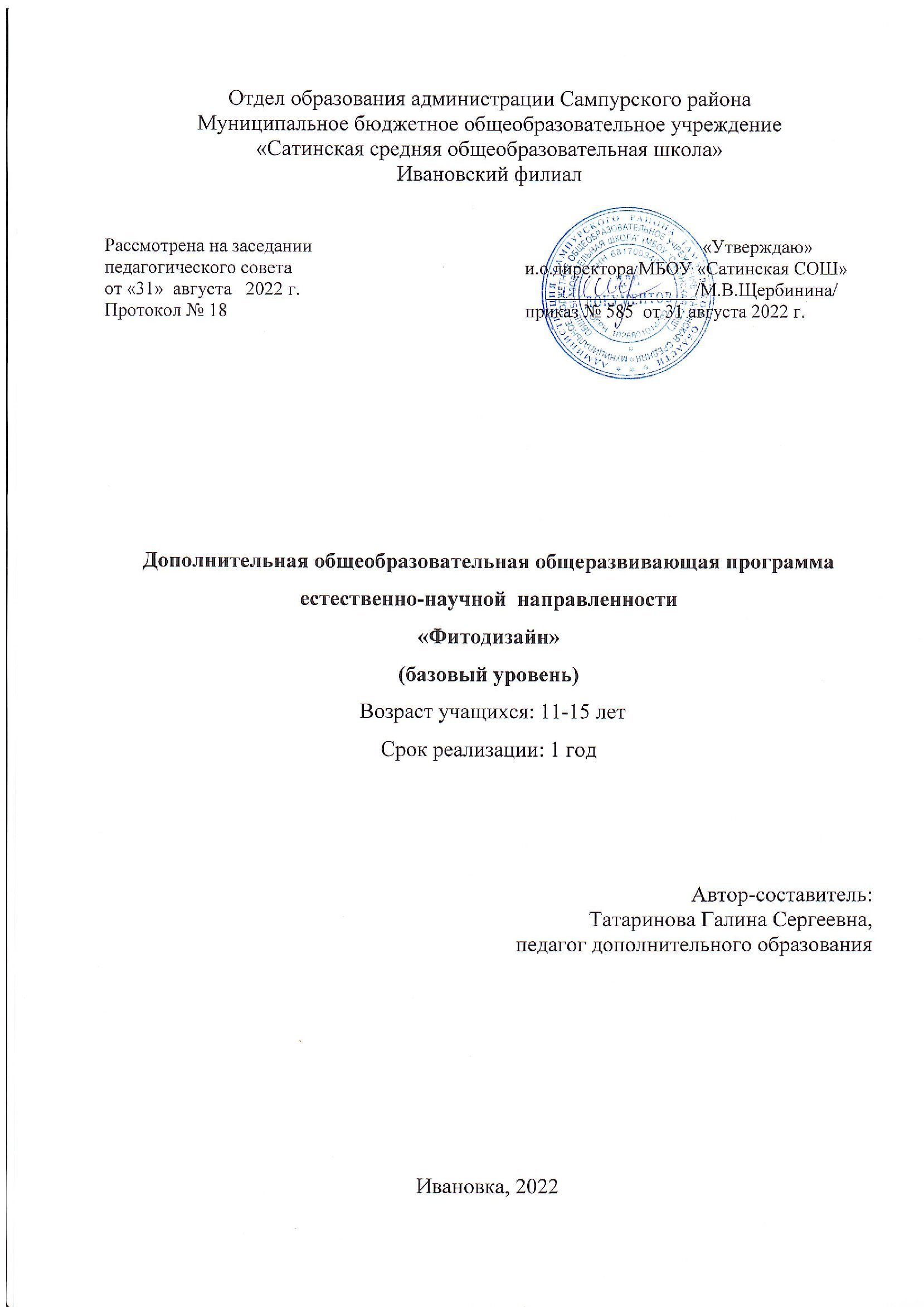 ИНФОРМАЦИОННАЯ КАРТАБлок №1. «Комплекс основных характеристик дополнительной общеобразовательной общеразвивающей программы «Фитодизайн»»Пояснительная запискаСоздать зелёный уголок у себя дома — потребность современных людей, которые живут в условиях каменных мегаполисов. Удовлетворить её призван фитодизайн. Его реализацией занимаются флористы и дизайнеры, которые привносят в квартиры, дома и офисы частицу природы, свежести и спокойствия.Направленность программы  «Фитодизайн» имеет естественно-научную и предназначена для углубленного изучения биологии,  с применением знаний из области «Технологии»  и  «Информатики». Актуальность программы «Фитодизайн» заключается в искусстве оформления пространства растительностью. В настоящее время использование растений для украшения помещений и клумб - это не просто искусство оформления интерьера и приусадебных участков растениями, но и способ улучшения среды обитания искусственных и живых систем, а также стиль жизни и гармоничное воспитание личности, так как у людей повысились требования к эстетическому оформлению жилища. Кроме этого, установлено, что зелёный оазис повышает работоспособность человека и производит благоприятное впечатление на людей. Вид ухоженных цветов в стильных вазонах и кашпо ассоциируется с успешностью и благосостоянием человека или организации.Педагогическая целесообразность. На занятиях фитодизайном дети работают с природным материалом (цветы, сухоцветы, комнатные растения и др.) Работа с цветами развивает у воспитанников воображение, которое способствует раскрытию индивидуальности каждого из них. Обучающийся учится наблюдать за живой природой, понимать её. Удовлетворенность результатами составления композиций развивает в нем чувство гармонии и меры. Занятия помогают школьнику почувствовать себя частицей целого большого мира.Отличительная особенность. Программа несёт в себе углубленную информацию по вопросам, связанным с видовым составом растений, способных очищать воздух, оздоравливать воздушную среду помещений. Она расширенно раскрывает вопросы, связанные с размножением, содержанием и, впервые, размещением растений в различных интерьерах помещений и клумбах. По данной программе обучающиеся учатся классифицировать и группировать растения, создавать цветочные композиции, масштабировать и располагать их в зависимости от цвета, фона и освещения помещений. Результаты своей работы оформлять с помощью современных цифровых фототехнологий. Именно в этом заключается отличительная особенность программы.Адресат программы.  Программа  рассчитана на детей среднего школьного возраста (11 – 15 лет) и разработана с учётом их возрастных особенностей. Программа реализуется на базе Ивановского филиала МБОУ «Сатинская СОШ». Группы комплектуются по принципу свободного набора среди обучающихся 5 – 8 классов. Состав группы – постоянный, количество воспитанников 12 - 17 человек.Срок освоения программы – 72 часа (36 рабочих недель).Количество часов в неделю -  2 часа. Продолжительность занятий два академических часа. Образовательный процесс осуществляется в соответствии с возрастными, психологическими возможностями и особенностями воспитанников. Занятия по данной программе состоят из теоретической и практической частей, причём большее количество времени занимает практическая часть.Форма и режим занятий. Занятия проводятся очно.  По количеству детей, участвующих в занятии, применяется коллективная, групповая и индивидуальная форма работы. По особенностям коммуникативного взаимодействия педагога и детей применяются следующие виды занятий: лекции, конкурсы, экскурсии в природу (досуговые и для заготовки растительного материала), выставка, презентация, мастер класс, проектирование (защита проекта), исследовательская и опытно-экспериментальная деятельность. Методические условия реализации программы.  Основными методами обучения при реализации программы «Фитодизайн» являются: словесные методы обучения (рассказ, объяснение, беседа, лекции), метод проблемного обучения (поиск самостоятельного ответа на поставленную задачу), метод наблюдений (во время экскурсий на природу), использование наглядного метода (таблицы, схемы, видеоматериалы, фотографии), метод проектной и исследовательской деятельности.  На занятиях используются активные формы познавательной деятельности: обсуждение сообщений, защита проекта, викторины, конкурсы, мастер-классы и т.д.Цель и задачи программыЦель – воспитание экологически ориентированной личности через расширение и углубление знаний обучающихся о растительном мире и связи человека с природой посредством знакомства с основами фитодизайна.Исходя из цели, определяются задачи программы:образовательные:- формировать знания у обучающихся о видовом многообразии комнатных растений и цветочно - декоративных растений, их полезных свойствах и положительном влиянии на здоровье человека;- формировать специальные умения и навыки применения полезных свойств растений;- обучить навыкам лабораторной, практической и проектно-исследовательской деятельности;- познакомить обучающихся с основными стилями и видами аранжировки цветов;- сформировать представление об основах цветоведения и композиции;развивающие:- развивать креативные способности обучающихся;- развивать личностные качества (трудолюбие, аккуратность, чувство меры, самостоятельность, настойчивость, инициативность);- развивать коммуникативные качества обучающихся;- развивать художественно-эстетические способности;- развивать практические умения и навыки по содержанию и уходу за комнатными и уличными растениями.воспитывающие:- воспитывать любовь к природе, к родному краю, заботливое отношение к окружающим;- прививать художественный вкус;- формировать сознательное отношение к вопросам охраны природы и экологическим проблемам;- пробуждать в детях интерес к миру растений;- воспитывать нравственные качества личности, требовательность к себе.Содержание программыУчебный планСодержание учебного планаВводное (организационное) занятие – 2 часа.Теория. Вводная беседа преподавателя с членами кружка об истории фитодизайна. Использование фитодизайна в современное время. Ознакомление с планом работы  кружка на год, выбор совета кружка. Блок «Мир растений». (Теория – 3 часа, практика – 3 часа).Многообразие растений (2 часа)Растения. Ботаника — наука о растениях. Методы изучения растений. Общая характеристика растительного царства. Многообразие растений, их связь со средой обитания. Роль в биосфере. Охрана растений (растения в интерьере, в ландшафтном дизайне, плодовые, овощные, экзотические).Практическая работа. Ребусы «Многообразие растений». Экологический ринг.Основы экологии. Растение - живой организм (2 часа)Понятие экологии. Экосистемы. Экологические проблемы и пути их решения. Красная книга России, Тамбовской области – растения. Органы цветкового растения. Значение растения. Виды корней. Побег. Виды листовой пластины. Цветок и его строение. Соцветия. Плоды и их классификация.Практическая работа. Экскурсия вокруг образовательной организации «Условия произрастания дикорастущих растений» (ленивые тропинки, определение оптимального количества растений для участка, санитарная чистка территории участка).Легенды о растениях (1 час)Легенды о растениях, произрастающих на участке. Зеленые хищники, растения-компасы, растения-барометры, гиганты среди растений (название, родина). Экологический проект «Легенды о растениях» (фотография, историческая справка).Экскурсия в парк. Сбор материала (1 час)Практическая работа. Экскурсия в парк с целью сбора материала для гербария и композиций.        Итогом реализации Блока «Мир растений» является участие детей в празднике «Золотая Осень», в ходе которого обучающиеся принимают участие в конкурсных заданиях по изученному материалу. А также проводится выставка фоторабот в образовательной организации.Блок «Комнатные растения» (50 часов: теория – 16 часов, практика – 34 часа)3.1.  Разнообразие комнатных растений (32 часов: теория – 10 часов, практика – 22 часа)Экологические группы растений (1 час). Экологические группы растений по отношению к свету, влаге, почве.          Практическая работа. Игра Табу (с объяснением новых определений).Родина и семейства комнатных растений. Значение комнатных растений (20 часов)Самые популярные комнатные растения у нас дома (алоэ, сансевьерия, глоксиния, папоротники, гибискус, монстера, драцена, толстянка, пеларгония, каланхоэ, герань). Почему в оранжереях и в комнатах содержатся в основном тропические и субтропические растения. Происхождение и родина. Функции растений в доме. Значение комнатных растений. Лекарственные и съедобные комнатные растения. Популярные семейства комнатных растений.Практическая работа. Работа с географической картой. Определение пересадки и перевалки комнатного растения. Признаки необходимости пересадки. Выбор емкости для растения. Горшки, кашпо, корзины, вазоны для комнатных растений. Размеры горшка. Дренаж. Правила ухода за только что пересаженным растения. Правила пересадки. Магазинные почвогрунты. Основные компоненты земляных смесей. Классификация комнатных растений по требованию к почве. Составление субстрата для разных видов комнатных растений. Способы размножения: стеблевыми черенками, листовыми черенками, отпрысками, дочерними растениями, делением куста, отводками, семенами. Контрастный душ для растений. Полировка листьев. Посев семян комнатных растений. У каждого воспитанника свое растение. Начало ведение дневника наблюдений за ростом и развитием растений из семян.Экскурсия «Прекрасное вокруг нас» в Парк Победы (осень). (1 час)Практическая работа. Подготовка растений к зиме: наблюдение за осенней окраской листьев, листопадом, зимующими почками. Знакомство с жизненными формами растений.Составление паспорта комнатных растений (1 час)          Систематика растений (повторение). Латинские названия растений.Практическая работа. Составление паспортов на комнатные растения. Игра «Полей правильно».Экологический проект «Мой любимый цветок» (2 часа)Практическая работа. Воспитанники оформляют информацию о любимом цветке в виде реферата или презентации. Фотография любимого комнатного растения. Защита экологического проекта «Мой любимый цветок». Итогом проекта становится фотовыставка.          3.2. Растения в интерьере (18 часов: теория – 6 часов, практика – 12 часов)Варианты декорирования интерьера с помощью комнатных растений (4 часа)Формы и приемы размещения растений. Одиночные крупные растения. Вертикальное озеленение (зеленые картины, зеленые стены), витрины- флорариумы. «Эпифитное дерево». Садик на камне. Мини-альпинарии. Имитация «бонсай». «Водный сад». Оформление кухни и столовой, спальни, гостиной, балкона, прихожей, ванной комнаты.Практическая работа. Игра «Не то окно для комнатных растений».Композиции из комнатных растений в интерьере (6 часов)         Композиции в интерьере: композиции из горшечных растений, композиции из комнатных растений в общей емкости. Правила составления композиций из комнатных растений: цвет, форма, фон, пропорции.Практическая работа. Составление композиций из горшечных растений. Экологический проект «Комнатные цветы в моем доме» (6 часов)Практическая работа. Составление плана озеленение комнаты (любой комнаты на выбор) в зависимости от расположения по отношению к сторонам света. Защита экологического проекта «Комнатные цветы в моем доме» . Итогом проекта является фотовыставка.Воздействие растений на человека (2 часа)         Лекарственные и ядовитые комнатные растения. Ароматные комнатные растения и их влияние на человека. Растения, очищающие воздух в доме.Практическая работа. Уход за комнатными растениями.          Итогом реализации блока «Комнатные растения» является разнообразие комнатных растений в образовательной организации, организация фотовыставки. С целью закрепления знаний проводится конкурс «Фестиваль цветов». Блок «Композиция» (12 часов: теория – 4 часа, практика - 8 часов)Композиция «Тёплый лед» (2 часа).          Что такое флористика. Что такое композиция. Материалы, которые могут быть использованы при составлении композиции. Техника ёизготовления композиции «Теплый лед»Практическая работа.  Изготовление композиции «Тёплый лед»Топиарий (2 часа).        Что такое топиарий и топиар. Материалы, которые могут быть использованы при изготовлении топиария. Техники изготовления топиария.Практическая работа.  Изготовления	топиария	из	природного материала.	Изготовления  топиария из текстиля или салфеток.Настенные композиции (6 часов).          Настенные композиции из сухоцветов, искусственного материала, природного материала (камни, ракушки и т.д.). Последовательность изготовления.Практическая работа. Изготовление настенной композиции в рамке.а) Изготовление новогодних композиций;б) Изготовление весенних композиций;в)  Изготовление пасхальных композиций.Изготовление гербария (2 часа)Практическая работа. Изготовления гербария травянистых растений Тамбовской области.           В процессе реализации блока «Композиции» проводятся конкурсы и праздник «Весенняя песня», в ходе которого обучающиеся принимают участие в викторинах и конкурсах, включающих задания по изученному материалу. Проводятся праздники: «День защитников Отечества», «Пусть всегда будет мама» - в ходе которых обучающиеся представляют заранее приготовленные творческие номера, а также участвуют в викторинах и конкурсах. А также экскурсия весной в парк Победы «Весна в природе».Итоговое занятие.        На итоговом занятии воспитанники делают флористическую работу на свободную тему. Проводится игра «Своя игра» (по темам «Комнатные растения», «Цветочная композиция»).           Итогом реализации программы «Фитодизайн» является участие в муниципальном конкурсе исследовательских работ «Юный исследователь» или «Первые шаги в науку». Планируемые результаты         Предметные результаты обучающихся по итогам реализации программы:- знают видовое многообразие комнатных растений и цветочно- декоративных растений, их полезные свойства и положительное влияние на здоровье человека;- умеют организовывать лабораторную, практическую и проектно-исследовательскую деятельность;- знают основные стили и виды аранжировки цветов;- дать представление об основах цветоведения и композиции;- осознанно относятся к вопросам охраны природы и экологическим проблемам.         Личностные результаты обучающихся по итогам реализации программы:проявление познавательных интересов и активности в областифлористики и фитодизайна;- уважительное отношение к культуре и искусству других народов и нашей Родины;- сформированность эстетических чувств, творческого мышления, наблюдательности и фантазии в области фитодизайна;- овладение навыками коллективной деятельности в процессе творческой и проектной работы по озеленению клумбы и интерьера, составлению композиций определённой тематики;- умение обсуждать и анализировать собственную деятельность и работу других обучающихся с позиций поставленных задач, с точки зрения содержания и средств выражения.         Метапредметные результаты обучающихся по итогам реализации программы:- комбинирование известных алгоритмов при составлении композиций, эскизов, проектов, панно;- проявление инновационного подхода к решению учебных и практических задач в процессе моделирования изделия, составления эскиза цветочной композиции и дизайна клумбы;- поиск новых решений возникшей технической или организационной проблемы в области ландшафтного дизайна;- способность применять современные методики в области ландшафтного дизайна, фитодизайна и аранжировки;- самостоятельная организация и выполнение различных творческих работ (композиции, букеты, панно, топиарии, бутоньерки);- отражение в устной или письменной форме результатов своей деятельности по наблюдению за посадкой, ростом, пересадкой цветущих растений;- выбор для решения познавательных и коммуникативных задач различных источников информации, включая энциклопедии, словари, Интернет-ресурсы и другие базы данных;- согласование и координация совместной познавательно-трудовой деятельности в процессе интерьерного озеленения, оформления выставки, составления проекта по озеленению клумбы с другими ее участниками;- соблюдение норм и правил безопасности на учебно-опытном участке, при работе с флористическим инвентарём;- умение логически верно, аргументировано и ясно строить устную и письменную речь в процессе оформления проекта, демонстрации мастер класса;- публичная презентация и защита творческого проекта самим обучающимся по заданной теме;- учитывать разные мнения, задавать вопросы по теме, строить монологические высказывания, владеть диалогической формой речи;- составление плана и последовательности действий выполнения проекта, составления композиции и букета, внесение коррективов и дополнений в составленные планы;- приобретение компетенций в самостоятельном исследовании развития растения;- оценивание достигнутых результатов.Блок №2. «Комплекс организационно-педагогических условий реализации дополнительной общеобразовательной общеразвивающей программы «Фитодизайн»»2.1. Календарный учебный график2.2. Условия реализации программы        Для обучения по данной программе необходимы следующие условия:- наличие помещение для аудиторных занятий (светлое, просторное помещение с достаточно большими оконными проемами и широкими подоконниками);- оконные проёмы с хорошо действующими форточками (для проветривания) и широкие подоконники - одно из главных условий для выращивания комнатных растений и рассады цветочно-декоративных растений;- в помещении необходимо минимальное количество посадочных мест - 6 столов и 12 стульев для учащихся (в расчете 1 стол и 2 стула на 2-х учащихся) 1 стол стул для педагога;- в помещении должны быть стенные шкафы (витрины), для хранения и демонстрации работ детей, а так же стенды для размещения других наглядных пособий и текстового, фотоматериала, доска записи при объяснении учебного материала;- ноутбук, экран и видеопроектор для демонстрации слайдов и просмотра видеоматериалов, аудиоаппаратура.        Для реализации программы необходимо иметь учебно-опытный участок, где выращиваются цветочно-декоративные растения (настоящие сухоцветы; цветы для срезки, коллекция многолетников).        Библиотека с литературой по тематике программы (см. список литературы), а также журналы: «Мир растений», «Цветы»; «Цветоводство», «Лиза» и прочие, каталоги цветочных фирм и магазинов.        Фотоматериалы (на которых фиксируются детские выставки, выставки других объединений по профилю), видеоматериалы (съемки презентации выставок, мастер-класса, учебных материалов и фильмов по профилю), слайды, которые демонстрируют наглядный материал по тематике занятий.         Дидактическое обеспечение. Необходимый набор тематических папок или подборок: «Техника безопасности» (инструктаж для работы на участке, правила работы с растительным материалом); «Тематические аранжировки» (примеры различных видов аранжировок, технологические приемы изготовления); «Теоретические основные аранжировки» (термины и определения (словарь флориста); цветочные сочетания (цветовой круг), пропорции; «Букеты и композиции» (схемы букетов различных стилей и форм; формы композиций - схемы и эскизы); «Обработка растительного материала» (рецепты покраски и консервирования растительного материала); «Проектирование» (структура проекта, требования, примеры готовых проектных работ); «Опытническая работа» (методики опытов с растениями; дневники наблюдения; отчеты по опытам).       Специальное оборудование: лопаты; грабли; ведра; колышки со шпагатом; минеральные удобрения; стимуляторы роста; технические весы; совки; лейки; контейнеры для рассады; растительный материал для аранжировки; растения для зимних букетов; однолетники - настоящие сухоцветы.2.3. Формы аттестации         На занятиях используются следующие типы контроля: контроль педагога (фронтальный, групповой, парный, индивидуальный), взаимоконтроль обучающихся (при проведении практических заданий, деловых игр, итоговых занятий), самоконтроль (самооценка обучающегося).        Вводный контроль проводится на протяжении первых двух месяцев, позволяет определить уровень развития каждого обучающегося, выявить его возможности и способности.       Текущий контроль осуществляется на каждом занятии с целью выявления уровня усвоения учебного материала по теме, оценке самостоятельности.      Тематический контроль осуществляется в конце изучения разделов программы с целью усвоения программного материала и выявления пробелов у обучающихся.     Промежуточный и итоговый контроль осуществляется в конце учебного года и фиксируется в личной карточке обучающегося.     Уровень освоения общеобразовательной программы демонстрируется и отслеживается на открытых занятиях в конце учебных четвертей и учебного года, мини-выставках по окончании каждой темы, участия обучающихся объединения в конкурсах разного уровня.2.4. Оценочные материалы         1. Формы и методы диагностики уровня качества образовательного результата: наблюдение, собеседование, тестирование, анкетирование, контрольное задание, контрольный опрос, исследовательская работа, творческая работа, авторская работа, выставка, конкурс, концерт, творческий отчёт, конференция, соревнования и др.         2. Диагностическая карта интересов обучающихся 1. Я хорошо умею:    Шить                      вязать                         фантазировать   Рисовать                вышивать                    лепить2. В свободное время я предпочитаю заниматься:    Чтением                   пением                           игрой на компьютере    Рукоделие               ничего не делать           просмотром телепередач3. Я лучше воспринимаю изучаемый материал через:     Объяснение педагога                           разбор схем    Чтение текста                                        наблюдение за действием педагога     Просмотр журналов                             практическое выполнение задания4. Я люблю выполнять задание:      Самостоятельно                        в паре     С помощью педагога                в группе     С помощью других детей5. При изготовлении композиции мне нравится:      Что она простая                      что можно делать по утрам      Что она сложная                     что можно пофантазировать      Что хвалят за работу              что делают замечания      Что можно услышать мнение других         3. Определение уровня качества образовательного результата.Уровни качества образовательного результата.Теоретическая подготовка обучающихся:минимальный уровень (обучающийся овладел менее чем 1\2 объёма знаний, предусмотренных программой, как правило, избегает употреблять специальные термины);средний уровень (объём усвоенных знаний составляет более 1\2, обучающийся сочетает специальную терминологию с бытовой);максимальный уровень (обучающийся освоил практически весь объём знаний, предусмотренный программой за конкретный период, специальные термины употребляет осознанно, в полном соответствии с их содержанием).2. Практическая подготовка обучающихся:минимальный уровень (обучающийся овладел менее чем 1\2 предусмотренных умений и навыков, испытывает серьёзные затруднения в работе с оборудованием);средний уровень (объём усвоенных умений и навыков составляет более 1\2, работает с оборудованием с помощью педагога);максимальный уровень (обучающийся овладел практически всеми умениями и навыками, предусмотренными программой за конкретный период, работает с оборудованием самостоятельно, не испытывая серьёзных трудностей);творческий уровень (выполняет практические задания с элементами творчества).3. Общеучебная подготовка обучающихся.минимальный уровень (обучающийся нуждается в помощи и контроле со стороны педагога при работе со специальной литературой, учебно-исследовательской деятельности, публичных выступлениях перед аудиторией, в соблюдении правил безопасности, предусмотренных программой);средний уровень (обучающийся работает со специальной литературой с частичной помощью педагога, средний объём усвоенных навыков составляет более 1\2);   максимальный уровень (обучающийся самостоятельно работает со специальной литературой, освоил практически весь объём навыков, предусмотренный программой за конкретный период).4. Оценка уровня реализации программыПрактические работы базовая ступеньОбучающийся________________________________________________________                                                                  (фамилия, имя)2.5. Методические материалы2.6. Список литературы1. Анисимова,А. Домашняя флористика /А. Анисимова. – Москва: Издат.дом «Ниола 21-ый век», 2014.-274с.2. Витвицкая, М.Э Искусство составления букетов: великолепные букеты из цветов. Аранжировка, флористика, икебана / Mосква: Рипалклассик, 2014.-453с.3. Головкин,Б.Н. Комнатные растения / Б.Н. Головкин, Г. И. Шахова.-Mосква: Лесная промышленность, 1989.-278с.4. Декоративные растения/ Советы профессионалов: Пер. с англ.-Москва: Издательский дом «Ниола-Пресс»,1998.-128с.5. Дженни,Р.Аранжировка цветов / Р. Дженни, Б.Сьюзен.- Москва: Внешсигма АСТ, 2000.-134с.6. Засушенные цветы.- Москва: Крон-Пресс, 1998.-143с.7. Колесникова Е. Сухоцветы и декоративные злаки /Т.П. Колесникова/ Москва-Санкт-Питербург, 2012г.8. Логвиненко, Г.М. Декоративная композиция / Г. М. Логвиненко. - Москва: ВЛАДОС, 2005.-164с.9. Марьина, Ю. Школа флористики. Коллажи и панно / Ю. Марьина. -Москва: издат. дом «Ниола 21-ый век», 2005.- 56с.10. Петренко, С.И. Уход за комнатными растениями /С. И. Петренко.- Москва: Мир книги, 2016.11. Смирнова, Е Флористика. Праздничные композиции/ Москва: Ниола-Пресс, 2016.-345с.12. Спичакова, С. Школа флористики. Современные композиции /С. Спичакова.- Москва: издат.дом «Ниола 21-ый век», 2016.-38с.13. Хохлова, Е. Полный курс флористики. Корзина с цветами / Москва: Ниола-Пресс, 2009.-48с.Интернет ресурсыТранспарентный стиль [Электронный ресурс] —Электрон.дан.—Флористика.От теории к практике, 2007-2017,—Режим доступа: http://osnovy-floristiki.blogspot.com/2010/03/blog-post_2943.html Цветы своими руками. [Электронный ресурс]—Электрон.дан.—Рукодельный рай, 2017 —Режим доступа: http://handmade-paradise.ru/tsvetyi-iz-organzyi-svoimi-rukami/?_utl_t=li Педсовет. Персональный помощник педагога. [Электронный ресурс]. URL: https://pedsovet.org/betaСайт методического издания «Педагогический мир». [Электронный ресурс]. URL: http://pedmir.ru/Цифровые образовательные ресурсы:«Легенды о растениях»;«Разнообразие комнатных растений»;«Стили композиций»;«Колористика»;«Виды сухоцветов»;«Природа и искусство»;«Стили в интерьере»;«Стили в ландшафтном дизайне»Список литературы для обучающихся и родителейВерзилин Н. Путешествие с домашними растениями / Н. Верзилин. -Москва.- Издательский Дом Мещерякова, 2015.Князева, Т. П. Миллион цветов на вашем участке/ Т.П. Князева. - Москва: ОЛМА,2010.-267с.Медведева, О.П Школа юного дизайнера / О.П. Медведева,О.В.Горяинова. - Ростов-на-Дону: «Феникс»,2005.-435с.Плешаков, Л.А. Атлас – определитель. От земли до неба / Л.А. Плешаков.- Москва, 2013.Плешаков, Л.А. Великан на поляне  / Л.А. Плешаков.- Москва, 2013.Плешаков, Л.А. Зеленые страницы / Л.А. Плешаков.- Москва, 2012.Ф. И. О. педагогаТатаринова Галина СергеевнаВид программымодифицированнаяТип программыобщеразвивающаяОбразовательная областьестественнонаучные предметыНаправленность деятельностиестественно-научнаяСпособ освоения содержания образованияпрактическийУровень освоения содержания образованиябазовыйУровень реализации программыдополнительное образованиеФорма реализации программыгрупповаяПродолжительность реализации программы1 год№ п\пСодержание программыВсего часовТеорияПрак-тикаФормы аттестации/ контроля1.Вводное (организационное занятие) занятия 211 Анкетирование. Начальная диагностика2.Блок «Мир растений»6332.1Многообразие растений. Ботаника – наука о растениях2112.2Основы экологии. Растение – живой организм2112.3Легенды о растениях11Проектная работа2.4Экскурсия в парк. Сбор материала11 Природный материал3.Блок «Комнатные растения»501634Фотоальбом работ, дневник наблюдений3.1.Разнообразие комнатных растений321022Паспорт растений3.2.Растения в интерьере18612Фотоальбом работ4.Блок «Композиция»1248Проектная работа5.Итоговое занятие211ДиагностикаИтого:722745№Дата проведенияВремя проведенияФорма занятияКол-во часовТема занятияФорма контроля1-203.09.202115.00-17.00Знакомство. Беседа-сообщение2Введение. Знакомство с детьми. История фитодизайна.  Использование фитодизайна в современном миревходной3-410.09.202115.00-17.00Рассказ-выступление, видео-презентация2Многообразие растений. Ботаника - наука о растениях. Общая характеристика растительного царства.текущий5-617.09.202115.00-17.00Рассказ-повествование2Основы экологии. Растение - живой организм. Органы цветкового растения.текущий724.09.202115.00-16.00Видео-презентация, рассказ-повествование1Легенды о растениях. Зеленые хищники, растения-компасы. Растения-барометры, гиганты среди растений.текущий824.09.202116.00-17.00Экскурсия1Экскурсия в парк. текущий9-1001.10.202115.00-17.00Игра-путешествие2Родина и семейства комнатных растений. Значение       комнатных растений.текущий11-1208.10.202115.00-17.00Видео-презентация, практическая работа2Комнатное растение. Алоэтекущий13-1415.10.202115.00-17.00Заочная экскурсия, практическая работа2Комнатное растение. Сансевьериятекущий15-1622.10.202115.00-17.00Круглый стол, практическая работа2Комнатное растение. Фикустекущий17-1829.10.202115.00-17.00Беседа-сообщение, размножение листовым черенком2Семейство геснериевые: Сенполия, Глоксиния.текущий19-2005.11.202115.00-17.00Видео-презентация, уход за комнатными растениями2Папоротники в комнатных условиях. Нефролепис.текущий21-2212.11.202115.00-17.00Беседа с игровыми элементами, уход за комнатными растениями2Комнатные растения – гибискус, монстератекущий23-2419.11.202115.00-17.00Экскурсия, беседа, анкетирование2Экскурсия в парк «Прекрасное вокруг нас»текущий25-2626.11.202115.00-17.00Видео-презентация, уход за комнатными растениями2Различия родов: драцена и кордилинатекущий27-2803.12.202115.00-17.00Беседа с элементами игры, размножение черенками2Комнатные растения - толстянкатекущий29-3010.12.202115.00-17.00Игра-путешествие, уход за комнатными растениями2Комнатные растения – пеларгония и гераньтекущий31-3217.12.202115.00-17.00Беседа, сообщение, уход за комнатными ратсениями2Комнатные растения- каланхоетекущий33-3624.12.202114.01.202215.00-17.00Синтезирующая беседа. Работа в группах4Составление паспорта комнатных растенийтекущий3721.01.202215.00-16.00Практическая работа1Экологический проект«Мой любимый цветок»текущий3821.01.202216.00-17.00Защита проекта1Защита экологического проекта «Мой любимый цветок»текущий39-4028.01.202215.00-17.00Беседа с элементами игры, уход за комнатными растениями2Борьба с болезнями и вредителями комнатных растенийтекущий41-4204.02.202215.00-17.00Практическая работа, изготовление композиции2Основные принципы композиции. Композиция «Теплый лед»текущий43-4411.02.202215.00-17.00Практическая работа, изготовление композиции2Варианты декорирования интерьера с помощью комнатных растенийтекущий45-4618.02.202215.00-17.00Практическая работа, изготовление композиции2Мужские композиции к 23 февралятекущий47-4825.02.202215.00-17.00Практическая работа, работа в группах2Композиции из комнатных растений в интерьеретекущий49-5004.03.202215.00-17.00Практическая работа, изготовление композиции2Изготовление композиций к 8 мартатекущий51-5211.03.202215.00-17.00Работа в группах2Экологический проект«Комнатные цветы в моем доме»текущий53-5418.03.202215.00-17.00Практическая работа2Основные принципы композиции. Колористикатекущий55-5625.03.202215.00-17.00Практическая работа2Основные принципы композиции. Ритм, пропорция.текущий57-5801.04.202215.00-17.00Практическая работа2Сюжетные и пейзажные композициитекущий59-6008.04.202215.00-17.00Практическая работа2Настенные композициитекущий61-6215.04.202215.00-17.00Практическая работа2Изготовление композиции к празднику «Светлой Пасхи»текущий63-6422.04.202215.00-17.00Практическая работа2Топиарийтекущий65-6629.04.202215.00-17.00Экскурсия, тестирование2Экскурсия «Весна в   природе»текущий67-6806.05.2022113.05.202215.00-17.0015.00-17.00Практическая работаБеседа с элементами игры22Изготовление гербарияВоздействие растений на человекатекущийтекущий69-7020.05.202215.00-17.00Практическая работа2Изготовление итоговой работытекущий71-7227.05.202215.00-17.00Беседа с игровыми элементами2Итоговое занятие. Защита итоговой работыитоговоеПеречень работСтепень сложностиСтепень сложностиСтепень сложностиСтепень сложностиСтепень сложностиПеречень работМинимальныйСреднийМаксимальныйТворческийБлок «Мир растений»Разнообразие цветущих растений в цветнике осенью. Биологические и морфологические особенности растений. Сбор семян с педагогом и признаки созревания.Правильная объёмная и плоская сушка цветов, травы, листьев.Блок «Комнатные растения»Значение комнатных растений. Виды ухода за комнатными растениями.Основные способы размножения. Правильность ухода за комнатными растениями.Блок «Композиция»Виды аранжировок из сухоцветов.Основные принципы аранжировки. Принципы подбора ассортимента растений, их биологические особенности.Основные формы композиции.Правила размещения цветов в интерьере, выбор типов цветочницПодбор растений по видовому составу и размерам.Фотография как метод познания окружающего мира.Основные правила получения правильной фотографииИзготовление альбома лучших работ обучающихся.Итого за образовательный период№ТемаФормы, приёмы, методыДидактическое и материально-техническое оснащениеФорма аттестации1.Вводное занятие.Беседа, игра.Подборка фотоматериалов, на которых фиксируются детские выставки, работы специалистов, правила техники безопасности для работы на участке, во время занятий, компьютер, авторская презентация к занятиям.Тестирование2.Блок «Мир растений»Беседа, наблюдение, практическое занятие, мастер- класс, объяснение основных понятий, терминов,самостоятельный поиск ответа учащимися на поставленную задачу, разработка творческих проектовПлан работы, цветочный материал, подборка фотоматериалов,  демонстрационный материалВыставка, собеседование3.Блок «Комнатные растения»Наблюдение, лекция, объяснение основных понятий и терминов, рассказ, беседа, практическое занятиеС\х инвентарь, цветы, плошки, видео- материалы, ножницы, карандаши, листы чистой бумаги, план лекций, презентации, ёмкости для полива растений, лейки, ёмкости для обработки растений от вредителей, комнатные растения,видео- материалы, дневник наблюдений.Защита творческих проектов. Собеседование.4.Блок «Композиция» Лекция, мастерская, экологическая игра, показ видеоматериалов, составление эскизов, наблюдение. Флористические аксессуары, тематические аранжировки (виды, принципы), словарь флориста, цветовой круг, схемы букетов и композиций различных стилей и форм, ножницы, бумага, вазы.Выставка,презентация,защита проекта.5.Заключительное занятие. Подведение итогов.Беседа, просмотр фоторабот, игра.Зачётная работа, выставка, творческий отчёт. Итоговая аттестация.